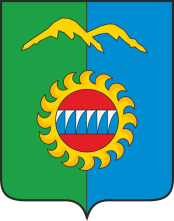 КОНТРОЛЬНО - СЧЕТНЫЙ ОРГАНГОРОДА ДИВНОГОРСКАСТАНДАРТ ВНЕШНЕГО МУНИЦИПАЛЬНОГО ФИНАНСОВОГО КОНТРОЛЯСФК 9 «Контроль реализации результатов контрольных и экспертно-аналитических мероприятий»                                                                         УТВЕРЖДЕН приказом КСО                                                                                 Дивногорска от 26.03.2024 №46рДивногорск2024Содержание1.Регламентирующие положения ............................................................................ 32.Общие положения ............................................................................................... 3-43.Организация и осуществление контроля .......................................................... 4-53.1. Контроль реализации представлений............................................................. 4-53.2. Контроль реализации предписаний................................................................6- 73.3. Контроль мер, принимаемых по уведомлениям КСО о применении бюджетных мер принуждения…………………....................................................... 73.4. Контроль реализации предложений (рекомендаций), отраженных в отчетах и заключениях, информационных письмах .........................................................7- 83.5. Контроль исполнения решений судебных органов, принятых по результатам рассмотрения протоколов об административных правонарушениях, составленных должностными лицами КСО………………………………………83.6. Контроль мер, принимаемых по обращениям КСО в правоохранительные органы и органы прокуратуры.............................................................................. 8-93.7. Контроль мер, принимаемых по обращениям КСО в контрольные и надзорные органы.................................................................................................9- 104. Сбор и обобщение информации о реализации результатов проведенныхмероприятий............................................................................................................. 101. Регламентирующие положения1.1. Стандарт внешнего муниципального финансового контроля СФК 9 «Контроль реализации результатов контрольных и экспертно-аналитических мероприятий» (далее – Стандарт) разработан Контрольно- счетным органом города Дивногорска (далее – КСО) в соответствии с Федеральным законом от 07.02.2011 № 6-ФЗ «Об общих принципах организации и деятельности контрольно-счетных органов субъектов Российской Федерации и муниципальных образований» (далее – Федеральный закон об общих принципах организации и деятельности КСО), Общими требованиями к стандартам внешнего государственного и муниципального контроля для проведения контрольных и экспертно-аналитических мероприятий контрольно-счетными органами субъектов Российской Федерации и муниципальных образований (утверждены Коллегией Счетной палаты Российской Федерации (протокол от 17.10.2014 № 47К (993)), «Положением о Контрольно- счетном органе городского округа город Дивногорск Красноярского края», утвержденным решением городского Совета депутатов от 24.11.2021 №16-100-ГС (далее- Положение о КСО),  Регламентом КСО.1.2. Целью Стандарта является установление общих правил организации и осуществления контроля реализации результатов контрольных и экспертно-аналитических мероприятий (далее – мероприятие), проведенных КСО. 1.3. Задачами Стандарта являются: установление порядка организации и осуществления КСО контроля реализации результатов проведенных мероприятий; определение видов и форм контроля реализации результатов; установление порядка сбора и обобщения информации о реализации результатов проведенных мероприятий. 1.4. Требования настоящего Стандарта распространяются на должностных лиц КСО. 1.5. В случае внесения изменений в нормативные правовые акты, указанные в настоящем Стандарте (замены их новыми), положения Стандарта применяются с учетом соответствующих изменений. 1.6. По вопросам, порядок решения которых не урегулирован Стандартом, решение принимается председателем КСО.2. Общие положения2.1. Под реализацией результатов проведенных мероприятий понимаются итоги выполнения предписаний и представлений КСО, итоги рассмотрения уведомлений КСО о применении бюджетных мер принуждения и исполнения решений об их применении, итоги рассмотрения обращений КСО в правоохранительные и иные органы, итоги рассмотрения информационных писем КСО, итоги реализации (рассмотрения, выполнения) предложений (рекомендаций), изложенных в отчетах (заключениях) КСО, а также итоги рассмотрения дел об административных правонарушениях, возбужденных должностными лицами КСО. 2.2. Целью контроля реализации результатов мероприятий является полное, качественное и своевременное выполнение требований, предложений и рекомендаций, изложенных в документах, направляемых КСО. 2.3. Ответственным за организацию контроля исполнения требований, реализации предложений и рекомендаций по результатам мероприятий является руководитель соответствующего мероприятия. 2.4. Контроль реализации результатов мероприятий осуществляется посредством: изучения и анализа документов и информации, полученных от объектов контроля и иных органов и организаций по итогам рассмотрения документов, направленных КСО; мониторинга учета предложений и рекомендаций КСО при принятии нормативных правовых актов или внесения в них изменений; включения в программы контрольных и экспертно-аналитических мероприятий вопросов проверки реализации представлений КСО, направленных по результатам ранее проведенных мероприятий на данном объекте контроля (при необходимости); проведения контрольных мероприятий по проверке выполнения представлений КСО (при необходимости). 2.5. Выводы о своевременности, полноте и результативности выполнения требований, а также реализации предложений и рекомендаций КСО по результатам мероприятий формируются на основании официальных документов органов и организаций, в адрес которых были направлены соответствующие требования, предложения и рекомендации, принятых нормативных правовых актов, решений судебных, правоохранительных и иных контрольных и надзорных органов, платежных поручений и других документов, свидетельствующих о фактической реализации результатов мероприятий.3. Организация и осуществление контроля3.1. Контроль реализации представлений 3.1.1. Представления КСО направляются в адрес объектов контроля по результатам контрольных мероприятий и содержат требования о принятии мер по устранению выявленных бюджетных и иных нарушений и недостатков, предотвращению нанесения материального ущерба городскому округу город Дивногорск или возмещению причиненного вреда, по привлечению к ответственности должностных лиц, виновных в допущенных нарушениях, а также мер по пресечению, устранению и предупреждению нарушений. Срок уведомления КСО об исполнении представления для объектов контроля указывается в тексте представления или составляет 30 дней со дня получения представления в соответствии с частью 3 статьи 16 Федерального закона об общих принципах организации и деятельности контрольно- счетных органов, статьи 17 Положения о КСО. 3.1.2. Контроль своевременности, полноты и достаточности информации о принятых объектом контроля мерах по исполнению представления осуществляется сотрудниками КСО, проводившим контрольное мероприятие, по результатам которого данное представление было направлено. При необходимости по решению руководителя контрольного мероприятия у объектов контроля может быть запрошена дополнительная информация или документы о ходе реализации представления. 3.1.3. В случае отражения в представлении требования о восстановлении объектом контроля бюджетных средств, использованных не по целевому назначению, либо возмещению причиненного вреда городскому округу город Дивногорск  по реквизитам КСО как администратора соответствующих платежей в бюджет, контроль за фактическим поступлением указанных средств осуществляется должностным лицом КСО. 3.1.4. Решение о снятии с контроля нарушений и недостатков, отраженных в представлении, принимается руководителем контрольного мероприятия. 3.1.5. В случае не представления объектом контроля в установленный срок информации о принятых мерах, а также, если меры не приняты или принятые меры не достаточны для снятия представления с контроля, применяются дополнительные меры в отношении данного объекта контроля о: включении в план работы КСО контрольного мероприятия по проверке выполнения представления КСО; продлении срока исполнения представления (но не более одного раза); направлении объекту контроля предписания по факту невыполнения представления КСО; применении к объекту контроля мер ответственности, установленных законодательством Российской Федерации за невыполнение представления (в соответствии с частями 20, 20.1 статьи 19.5 Кодекса Российской Федерации об административных правонарушениях). 3.1.6. Возбуждение в соответствии с решением КСО дела об административном правонарушении в отношении объекта контроля, не исполнившего представление КСО, осуществляется должностными лицами КСО в установленном порядке. 3.1.7. В случае, если объектом контроля представлены объективные причины невозможности исполнения представления (отдельных требований, изложенных в представлении), то представление считается не исполненным (исполненным частично) и снимается с контроля. 3.1.8. В случае признания решением суда, вступившим в законную силу, представления (отдельных требований, изложенных в представлении) недействительным, представление (отдельные требования, изложенные в представлении) снимается с контроля с пометкой «признано судом недействительным». 3.1.9. Руководитель контрольного мероприятия, по результатам которого было направлено представление, обеспечивает отражение данных о его реализации в годовой отчетности КСО.3.2. Контроль реализации предписаний 3.2.1. Предписания КСО направляются в адрес объектов контроля в ходе и (или) по результатам мероприятия в случае выявления нарушений, требующих безотлагательных мер по их пресечению и предупреждению, воспрепятствования проведению должностными лицами КСО контрольных мероприятий, а также в случае невыполнения представлений КСО. Срок исполнения предписания КСО для объектов контроля, а также срок уведомления КСО об исполнении предписания, устанавливаются в тексте предписания. 3.2.2. Контроль своевременности, полноты и достаточности информации о принятых объектом контроля мерах по исполнению предписания осуществляется должностными лицами КСО, проводившими мероприятие, по результатам которого данное предписание было направлено. При необходимости по решению руководителя мероприятия у объектов контроля может быть запрошена дополнительная информация или документы о ходе реализации предписания. 3.2.3. В случае отражения в предписании требования о восстановлении объектом контроля бюджетных средств, использованных не по целевому назначению, либо возмещению причиненного вреда городскому округу город Дивногорск  по реквизитам КСО как администратора соответствующих платежей в бюджет, контроль за фактическим поступлением указанных средств осуществляется должностным лицом КСО.  3.2.4. Решение о снятии с контроля предписания принимается руководителем мероприятия. 3.2.5. В случае не исполнения объектом контроля предписания КСО в установленные сроки, руководителем мероприятия применяются меры в отношении данного объекта контроля: продление срока исполнения предписания (но не более одного раза); применение к объекту контроля мер ответственности, установленных законодательством Российской Федерации за невыполнение предписания (в соответствии с частями 20, 20.1 статьи 19.5 Кодекса Российской Федерации об административных правонарушениях). 3.2.6. Возбуждение дела об административном правонарушении в отношении объекта контроля, не исполнившего предписание КСО, осуществляется должностными лицами КСО в установленном порядке. 3.2.7. В случае изменения обстоятельств или при иной необходимости отмены ранее принятого предписания КСО руководитель мероприятия вносит на рассмотрение письменное мотивированное предложение об отмене предписания, а также проект соответствующего решения. Решение об отмене предписания или об оставлении предписания в силе принимается председателем КСО. В случае отмены предписания об указанном решении руководитель контрольного мероприятия незамедлительно информирует объект контроля, в адрес которого было направлено отмененное предписание. В случае признания решением суда, вступившим в законную силу, недействительным предписания КСО рассматривается  с целью анализа доводов, указанных в решении суда и учета (применения) их в дальнейшей практической деятельности КСО. 3.2.8. Предписание (отдельные требования, изложенные в предписании), признанное решением суда, вступившим в законную силу, недействительным, снимается с контроля с пометкой «признано судом недействительным». 3.2.9. Руководитель мероприятия, в ходе и (или) по результатам которого было направлено предписание, обеспечивает отражение данных о его реализации в годовой отчетности КСО.3.3. Контроль мер, принимаемых по уведомлениям КСО о применении бюджетных мер принуждения 3.3.1. Уведомления о применении бюджетных мер принуждения направляются финансовому органу (а их копии в адрес объектов контроля, по результатам контрольных мероприятий, в ходе которых были выявлены бюджетные нарушения, предусмотренные главой 30 Бюджетного кодекса Российской Федерации, в срок не позднее 30 календарных дней со дня окончания соответствующего контрольного мероприятия. Решение о применении бюджетных мер принуждения подлежит принятию в течение 30 календарных дней после получения финансовым органом  соответствующего уведомления и исполнению в срок до одного года со дня принятия указанного решения. 3.3.2. Контроль сроков и анализ принятых бюджетных мер принуждения, а также причин отказа в принятии бюджетных мер принуждения осуществляются должностными лицами КСО, проводившими контрольное мероприятие, по результатам которого направлено уведомление. 3.3.3. Руководитель контрольного мероприятия, по результатам которого было направлено уведомление о применении бюджетных мер принуждения, обеспечивает отражение данных в годовом отчете.3.4. Контроль реализации предложений (рекомендаций), отраженных в отчетах и заключениях, информационных письмах 3.4.1. Предложения (рекомендации), сформулированные по результатам проведенных мероприятий, отражаются в отчетах и заключениях КСО, информационных письмах, направляемых в органы, организации и их должностным лицам, уполномоченным на рассмотрение и принятие решений по их реализации. 3.4.2. Контроль полноты и достаточности мер, принимаемых по реализации предложений (рекомендаций) КСО, осуществляется должностными лицами КСО, проводившими мероприятие. При необходимости по решению руководителя мероприятия у объектов мероприятия, органов, организаций и их должностных лиц, в адрес которых были направлены предложения (рекомендации), может быть запрошена дополнительная информация о ходе их реализации. 3.4.3. Решение о реализации (частичной реализации) предложения (рекомендации), признании предложения (рекомендации) неактуальной, а также снятии предложения (рекомендации) с контроля принимается руководителем мероприятия. 3.4.4. Руководитель мероприятия, по результатам которого были направлены предложения (рекомендации), обеспечивает отражение данных об их реализации при формировании годового отчета.3.5. Контроль исполнения решений судебных органов, принятых по результатам рассмотрения протоколов об административных правонарушениях, составленных должностными лицами КСО3.5.1. Протоколы об административных правонарушениях составляются должностными лицами КСО в ходе и (или) по результатам мероприятия в случае установления фактов, содержащих признаки административного правонарушения, и направляются на рассмотрение в судебные органы в соответствии с установленным порядком. 3.5.2. Взаимодействие с судебными органами по вопросам рассмотрения дел об административных правонарушениях осуществляется должностными лицами КСО. Контроль за вступлением в законную силу и исполнением решений судебного органа осуществляется должностными лицами КСО  в соответствии с установленным порядком администрирования доходов.Должностное лицо обеспечивает отражение данных о рассмотрении судебными органами дел об административных правонарушениях при формировании годового отчета. 3.5.3. Контроль за уплатой штрафов, назначенных по решению судебных органов, осуществляется должностными лицами КСО  в соответствии с установленным порядком администрирования доходов. 3.5.4. Признание задолженности по административным штрафам сомнительной либо безнадежной к взысканию осуществляется на основании решения комиссии по поступлению и выбытию активов, решение принимается на основании документов по квалификации имеющейся задолженности в соответствии с установленным порядком администрирования доходов.3.6. Контроль мер, принимаемых по обращениям КСО в правоохранительные органы и органы прокуратуры 3.6.1. Обращения КСО в правоохранительные органы и органы прокуратуры направляются в ходе и (или) по результатам мероприятия в случае выявления данных, указывающих на признаки уголовного преступления или коррупционного правонарушения. 3.6.2. Взаимодействие с правоохранительными органами и органами прокуратуры по вопросам рассмотрения информации, направленной в ходе и (или) по результатам мероприятий, а также принятия необходимых мер, осуществляется в порядке, определенном соответствующими соглашениями о сотрудничестве. Ответственным за взаимодействие со стороны КСО является председатель КСО. 3.6.3. Председателем КСО при участии руководителя мероприятия, в ходе и (или) по результатам которого в правоохранительные органы и органы прокуратуры были направлены обращения, проводится анализ поступающей информации о принятых мерах или отказе в принятии мер. В случае несогласия с принятыми правоохранительными органами мерами или с отказом в принятии мер, по решению председателя КСО может быть направлено обращение в прокуратуру для проверки законности и обоснованности принятых ими процессуальных и иных решений. В случае несогласия с принятыми мерами или с отказом в принятии мер со стороны прокуратуры по решению председателя Счетной палаты может быть направлено обращение в соответствующий вышестоящий орган прокуратуры Российской Федерации. 3.6.4. Руководитель мероприятия, в ходе и (или) по результатам которого были направлены обращения в правоохранительные органы или органы прокуратуры, и председатель КСО обеспечивают отражение данных о принятых по ним решениях при формировании годового отчета.3.7. Контроль мер, принимаемых по обращениям КСО  в контрольные и надзорные органы3.7.1. Обращения КСО в контрольные и надзорные органы направляются в ходе и (или) по результатам мероприятия в случае выявления данных, указывающих на признаки административного правонарушения, по которому в соответствии с Кодексом Российской Федерации об административных правонарушениях должностные лица органов внешнего государственного финансового контроля не уполномочены составлять протоколы об административных правонарушениях. 3.7.2. Взаимодействие с контрольными и надзорными органами по вопросам рассмотрения информации, направленной в ходе и (или) по результатам 11 проведенных мероприятий, а также принятия необходимых мер, осуществляется в порядке, определенном соответствующими соглашениями о сотрудничестве. 3.7.3. Контроль и анализ принятых мер осуществляется должностными лицами КСО, проводившими мероприятие, в ходе и (или) по результатам которого направлены обращения. 3.7.4. В случае отсутствия официального ответа от органа, в адрес которого было направлено обращение, в течение трех месяцев, руководителем мероприятия направляется запрос с просьбой сообщить о мерах, принятых по результатам рассмотрения информации КСО. 3.7.5. Руководитель мероприятия, в ходе и (или) по результатам которого были направлены обращения в контрольные и надзорные органы, обеспечивает отражение данных о принятых по ним решениях при формировании годового отчета.4. Сбор и обобщение информации о реализации результатов проведенных мероприятий4.1. По мере поступления сведений о реализации результатов мероприятия руководителем мероприятия обеспечивается подготовка информации о принятых мерах для размещения ее на официальном интернет-сайте администрации города Дивногорска.По мере поступления дополнительных сведений информация о принятых мерах актуализируется. 4.2. Сводная информация о реализации представлений, предписаний, а также о результатах рассмотрения дел об административных правонарушениях и принятых по ним решениях формируется при формировании годового отчета. 4.3. Итоги контроля реализации результатов мероприятий используются при планировании работы КСО, а также для разработки мероприятий по совершенствованию контрольной и экспертно-аналитической деятельности КСО. 4.5. При необходимости в адрес органов власти, правоохранительных органов и других органов, организаций и их должностных лиц могут направляться информационные письма с предложениями и рекомендациями по итогам контроля реализации результатов проведенных КСО мероприятий.ПредседательКонтрольно-счетного органа                                           С.А. Алтабаева